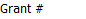 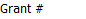  H P 2 0 20  M ea sures Hypertension                       Not Met                 Met                            Exceeded Immunization                      Not Met                 Met                            Exceeded Prenatal Care                       Not Met                 Met                            Exceeded Low Birthweight                 Not Met                 Met                            Exceeded Diabetes Control                 Not Met                 Met                            Exceeded Cervical Cancer                   Not Met                 Met                            Exceeded Tobacco Use                       Not Met                 Met                            ExceededTobacco Cessation              Not Met                 Met                            ExceededN/A N/A N/A N/A N/A N/A N/AN/AOther Measure(s)	Not Met	Met	Exceeded	N/A P CM H  Rec o g nitio n  ( to  be  a  dro p -do w n) Site 1 EH R/H I T ONC-ATCB Certified EHRNot ImplementedNot Implemented: No EligibleProviders at siteEOHR Implemented Other HIT Not Implemented Other HIT 1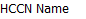 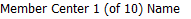 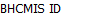 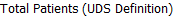 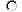 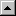 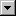 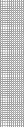 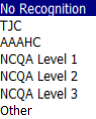 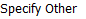 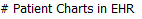 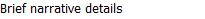 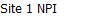 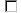 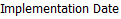 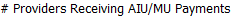 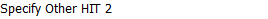 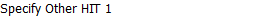 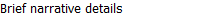 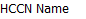 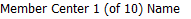 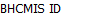 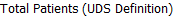 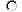 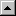 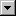 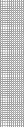 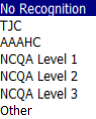 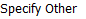 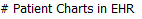 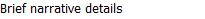 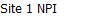 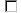 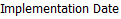 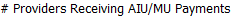 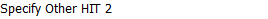 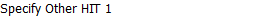 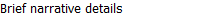 ImplementedOther HIT 1 NotImplementedN/AN/AOther HIT 2Implemented Other HIT 2 Not ImplementedN/A Na rr a t iv e Sect io ns 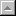 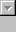 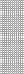 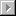 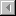 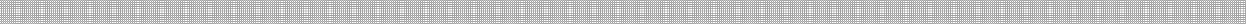 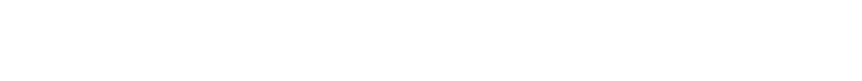 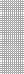 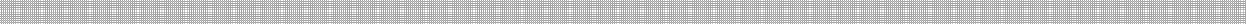 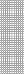 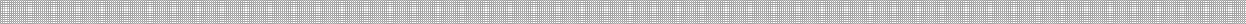 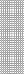 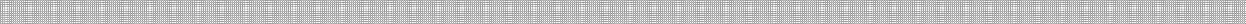 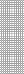 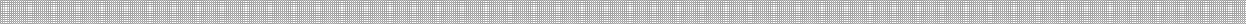 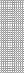 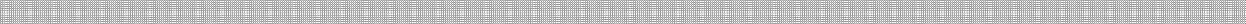 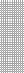 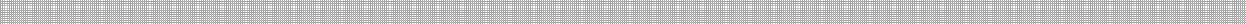 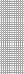 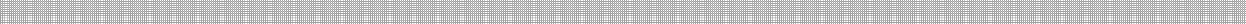 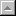 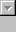 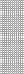 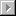 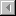 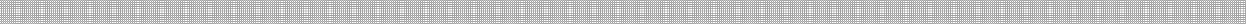 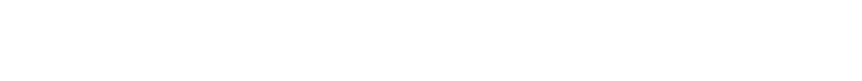 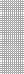 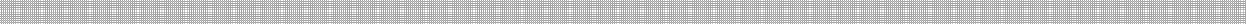 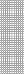 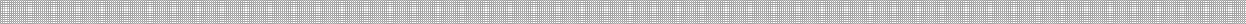 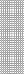 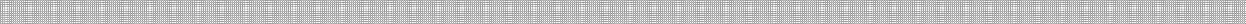 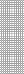 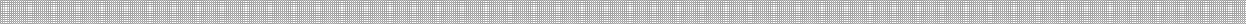 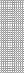 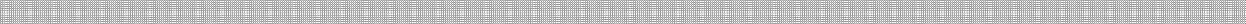 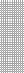 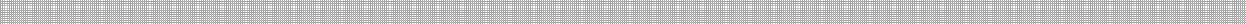 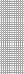 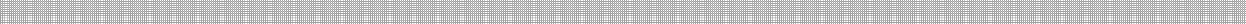 Plans for Next Year: EHR Adoption + ImplementationPlans for Next Year: Meaningful UsePlans for Next Year: Quality ImprovementCustomer SatisfactionChallenges and BarriersLessons LearnedContingency PlanningAdditional Comments